Фронтовой приказ№: 16/н от: 07.05.1942 
Издан: ВС 2 Ударной Армии Ленинградского фронта / Архив: ЦАМОфонд: 33опись: 682524ед.хранения: 734№ записи: 10855465. . . . . . . . . . 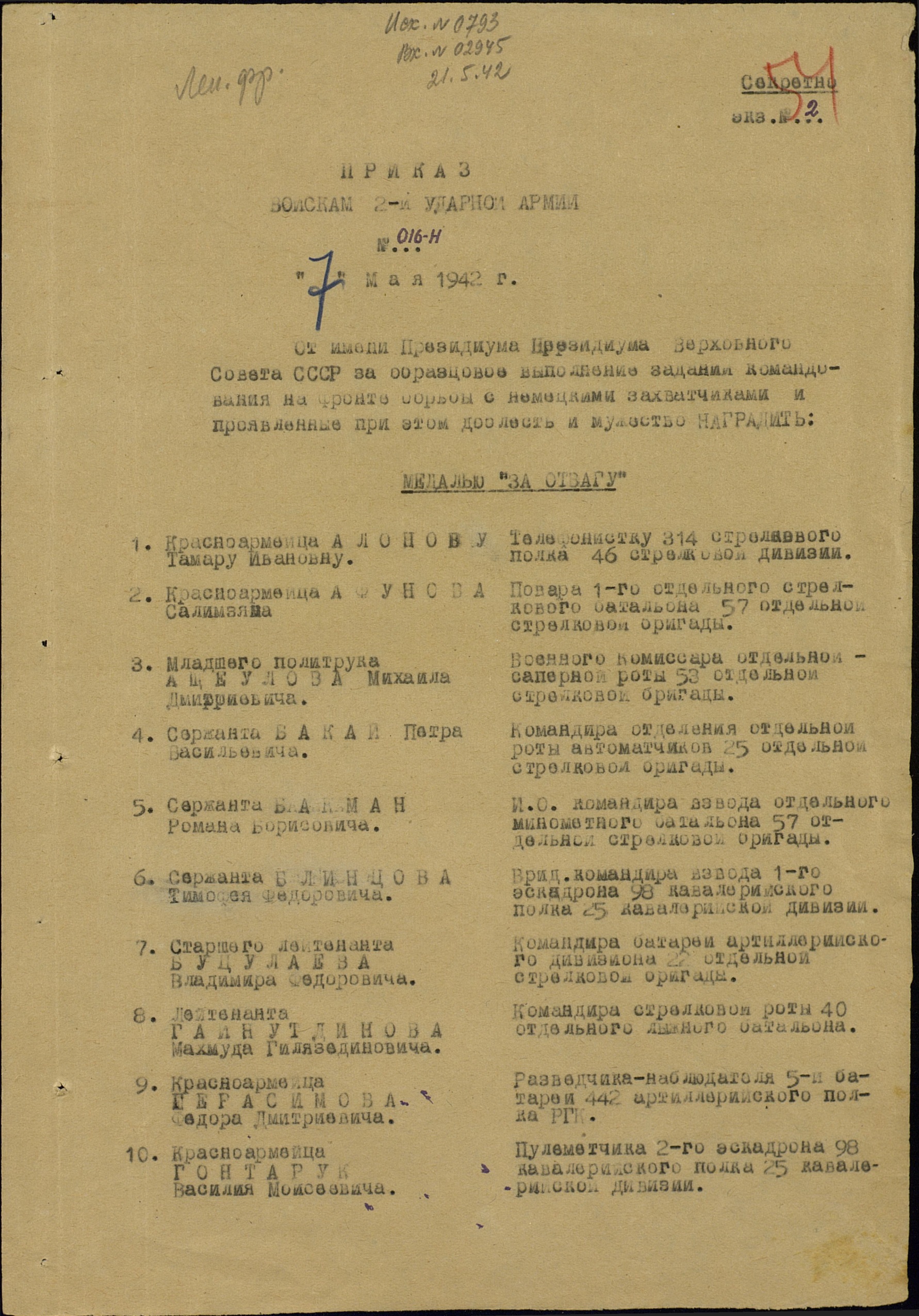 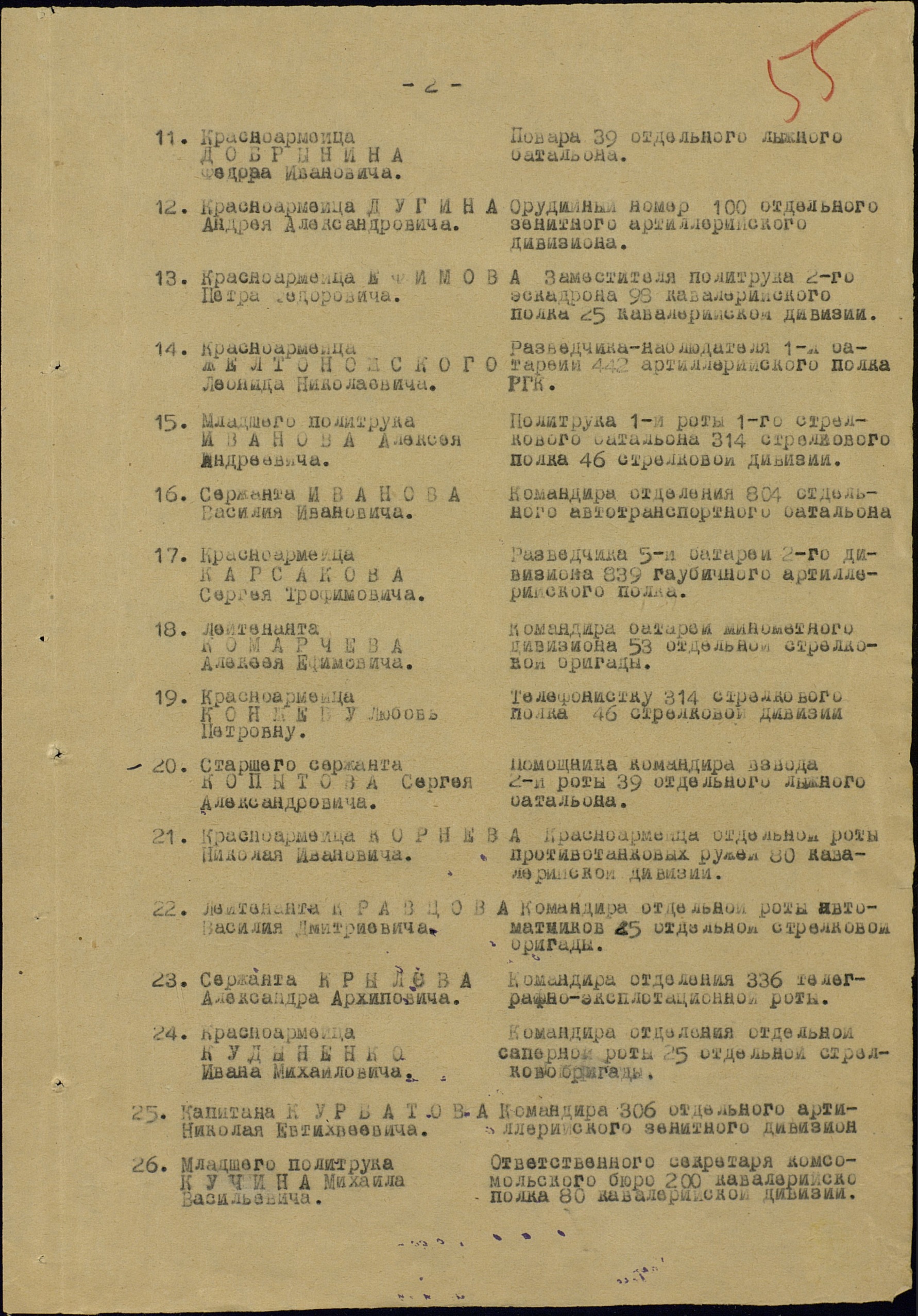 